      Übungen ( viel, gut, gern) 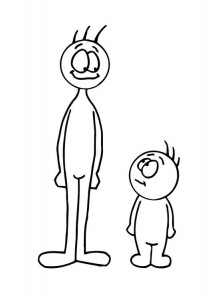 II. Ergänze (dopolni - IZBERI):      gern,   lieber,   lieber … als,   gut, besser,   besser … als,   viel, mehr, mehr … als.Jugendliche essen _____  Döner _____ Currywurst mit Pommes.Marcell spielt _____ Fuβball. Aber Michael spielt ____ Basketball.Herr Oskar hat Kopfschmerzen. Er möchte ______ nur zu Hause bleiben _____ mit seiner Frau ins Kino gehen.Der Apfelstrudel schmeckt mir _____. Aber die Marzipantorte schmeckt mir _____.Ich habe heute _____ Zeit. Aber morgen habe ich _____ Zeit. Ich kann sogar mit meinem Freund den ganzen Tag ausgehen.Paula findet die Wohnung super. Sie wohnt _____ auf dem Land ______ in der Stadt.Tanja spricht _____ Indonesisch. Aber Salim spricht _____. Er lebt seit 3 Jahren in Indonesien.